Пам'ятка батькамШановні батьки!Головна відповідальність у вихованні грамотного учасника дорожнього руху лежить на Вас. Постійно роз'яснюйте дітям необхідність дотримання Правил дорожнього руху, вчіть їх:▪   орієнтуватися в дорожній  обстановці;▪ перед виходом на вулицю нагадуйте дитині про правила поведінки поблизу проїжджої частини,▪  при переході через дорогу тримайте міцно дитину за руку,▪  допоможіть їм вибрати найбезпечніший маршрут від дому до школи,▪  не виходьте з дитиною на проїжджу частину із-за нерухомого транспорту, з-за кущів, не оглянувши попередньо дорога, це типова по милка, і не можна допускати, щоб діти її повторювали,▪  не дозволяйте дітям гратися поблизу доріг і на проїжджій частині вулиці.▪  відповідно до законодавства України, керувати велосипедом на дорозі дозволено з 14 років, мопедом - з 16 років. Якщо Ваша дитина знехтувала знаннями цього закону, Ви нестимете відповідальність за це порушення!І головне - будьте прикладом для дітей у дотриманні Правил дорожнього руху. Адже життя і здоров'я дітей в наших руках!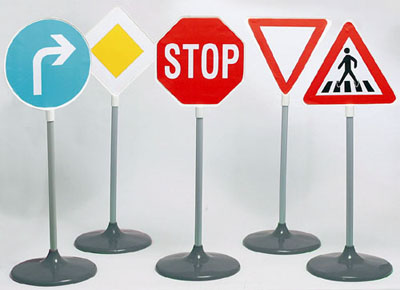 